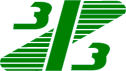 ОТЧЕТ ОБ ИТОГАХ ГОЛОСОВАНИЯ НА ГОДОВОМ ОБЩЕМ СОБРАНИИ АКЦИОНЕРОВАКЦИОНЕРНОГО  ОБЩЕСТВА «ЗЕЛЕНОДОЛЬСКИЙ ФАНЕРНЫЙ ЗАВОД» __________________________________________________________________________________________Полное фирменное наименование Общества: Акционерное общество «Зеленодольский фанерный завод».Сокращенное фирменное наименование Общества: АО «ЗФЗ».Место нахождения Общества: Республика Татарстан, г. Зеленодольск, ул. Кооперативная, дом 1. Адрес Общества: 422541, Республика Татарстан, г. Зеленодольск, ул. Кооперативная, дом 1.Вид общего собрания:  годовое общее собрание акционеров.Форма проведения общего собрания: собрание.Дата определения (фиксации) лиц, имевших право на участие в общем собрании акционеров: 01 июня 2023 г.Дата проведения общего собрания акционеров:  23 июня 2023 г.       Место проведения общего собрания, проведенного в форме собрания (адрес по которому проводилось собрание): 422541, Республика Татарстан, г. Зеленодольск, ул. Кооперативная, д. 1, здание заводоуправления АО «ЗФЗ», актовый зал.Почтовый адрес, по которому могли направляться заполненные бюллетени для голосования: 422541, Республика Татарстан, г. Зеленодольск, ул. Кооперативная, д. 1. Адрес электронной почты, по которому могли направляться заполненные бюллетени для голосования: spez_bum@zfz.ruВремя начала регистрации лиц, имевших право на участие в общем собрании, проведенном в форме собрания:  9 часов 30 минут.Время окончания регистрации лиц, имевших право на участие в общем собрании, проведенном в форме собрания: 10 часов 20 минут.Время открытия общего собрания, проведенного в форме собрания: 10 часов 00 минут.Время начала подсчета голосов: 10 часов 25 минут.Время закрытия общего собрания, проведенного в форме собрания:  10 часов 35 минут.В соответствии со ст. 56 Федерального закона от 26 декабря . №208-ФЗ «Об акционерных обществах», функции Счетной комиссии годового общего собрания акционеров АО «ЗФЗ» выполняет Регистратор – Общество с ограниченной ответственностью «Евроазиатский Регистратор» (лицензия: №10-000-1-00332 от 10.03.2005 г., место нахождения Регистратора: Российская Федерация, Республика Татарстан, г. Казань;  адрес Регистратора:  420097, Республика Татарстан, г. Казань, ул. Зинина, д. 10а, офис 41.Лицо, осуществляющее функции счетной комиссии, представитель Общества с ограниченной ответственностью «Евроазиатский Регистратор»: Гисматуллина Фания Илсуровна (Приказ №181 от 14 июня 2023 г.).Повестка дня годового общего собрания акционеров Акционерного общества «Зеленодольский фанерный завод»:1.	Об определении порядка ведения годового общего собрания акционеров АО «ЗФЗ».2.	О назначении аудиторской организации АО «ЗФЗ» на 2023 год.3.	О распределении прибыли (в том числе выплаты (объявления) дивидендов, за исключением выплаты (объявления) дивидендов по результатам первого квартала, полугодия, девяти месяцев 2022 года) и убытков АО «ЗФЗ» по результатам 2022 года.4.	Об утверждении количественного состава Совета директоров АО «ЗФЗ» на 2023-2024 гг.5.	Об избрании членов Совета директоров АО «ЗФЗ» на 2023-2024 гг.Годовое общее собрание акционеров АО «ЗФЗ» открыл Когогин Александр Анатольевич – член Совета директоров АО «ЗФЗ» (Председатель), который сообщил, что настоящее собрание акционеров созвано на основании статьи 47 Федерального закона № 208-ФЗ «Об акционерных обществах» и решения Совета директоров АО «ЗФЗ» от  18 мая 2023 года, протокол № 390. В соответствии со ст. 56 Закона РФ «Об акционерных обществах» функции счетной комиссии выполняет Регистратор общества – ООО «Евроазиатский Регистратор». К определению кворума были приняты 671 675 голосующих обыкновенных акций АО «ЗФЗ», предоставляющих право голоса их владельцам по всем вопросам повестки дня общего собрания акционеров. По данным регистрации на 1000 часов число голосов, которыми обладали лица, принявшие участие в годовом общем собрании акционеров составляет 664 223. Таким образом, число голосов, которыми обладали лица, включенные в список лиц, имеющих право на участие в годовом общем собрании акционеров АО «ЗФЗ», и зарегистрированных для участия в годовом общем собрании акционеров АО «ЗФЗ», составляет в совокупности 98,8905% от общего числа голосов, предоставляемых размещенными голосующими акциями АО «ЗФЗ». В соответствии с Уставом Общества и Законом РФ «Об акционерных обществах» кворум имеется, собрание правомочно принимать решения по всем вопросам повестки дня.В соответствии с п. 10.4.2. Устава АО «ЗФЗ» председательствующий на общем собрании акционеров - Председатель Совета директоров Общества – Когогин Александр Анатольевич. Далее Когогин Александр Анатольевич огласил повестку дня годового общего собрания акционеров АО «ЗФЗ» и предложил перейти к рассмотрению вопросов повестки дня.Первый вопрос повестки дня общего собрания: Об определении порядка ведения годового общего собрания акционеров АО «ЗФЗ».Число голосов, которыми обладали лица, включенные в список  лиц,  имеющих право на участие в  общем собрании акционеров АО «ЗФЗ» по первому вопросу повестки дня общего собрания: 671 675 голосов.Число голосов, приходившихся на голосующие акции АО «ЗФЗ» по первому вопросу повестки дня общего собрания, определенное с учетом положений пункта 4.24 Положения Банка России от 16 ноября 2018 г. № 660-П «Об общих собраниях акционеров»: 671 675 голосов.Число голосов, которыми обладали лица, принявшие участие в общем собрании акционеров АО «ЗФЗ» по первому вопросу повестки дня общего собрания с указанием, имелся ли кворум по данному вопросу повестки дня общего собрания: 664 223 голоса, что составляет 98,8905% от числа голосов определенное с учетом  положений пункта 4.24 Положения Банка России от 16 ноября 2018 г. № 660-П «Об общих собраниях акционеров». Кворум по первому вопросу повестки дня общего собрания имелся.Итоги голосования:Число голосов, отданных за вариант голосования «ЗА» - 664 223.Число голосов, отданных за вариант голосования «ПРОТИВ» - 0.Число голосов, отданных за вариант голосования «ВОЗДЕРЖАЛСЯ» - 0.Формулировка решения, принятого общим собранием по первому вопросу повестки дня общего собрания: Утвердить предложенный порядок ведения годового общего собрания акционеров Акционерного общества «Зеленодольский фанерный завод».Решение по данному вопросу повестки дня принято.Второй  вопрос повестки дня общего собрания:  О назначении аудиторской организации АО «ЗФЗ» на 2023 год. Число голосов, которыми обладали лица, включенные в список  лиц,  имеющих право на участие в  общем собрании акционеров АО «ЗФЗ» по второму вопросу повестки дня общего собрания: 671 675 голосов.Число голосов, приходившихся на голосующие акции АО «ЗФЗ» по второму вопросу повестки дня общего собрания, определенное с учетом положений пункта 4.24 Положения Банка России от 16 ноября 2018 г. № 660-П «Об общих собраниях акционеров»: 671 675 голосов.Число голосов, которыми обладали лица, принявшие участие в общем собрании акционеров АО «ЗФЗ» по второму вопросу повестки дня общего собрания с указанием, имелся ли кворум по данному вопросу повестки дня общего собрания: 664 223 голоса, что составляет 98,8905% от числа голосов определенное с учетом  положений пункта 4.24 Положения Банка России от 16 ноября 2018 г. № 660-П «Об общих собраниях акционеров». Кворум по второму вопросу повестки дня общего собрания имелся.Итоги голосования:Число голосов, отданных за вариант голосования «ЗА» - 664 223.Число голосов, отданных за вариант голосования «ПРОТИВ» - 0.Число голосов, отданных за вариант голосования «ВОЗДЕРЖАЛСЯ» - 0.Формулировка решения, принятого общим собранием по второму вопросу повестки дня общего собрания: Назначить Общество с ограниченной ответственностью «АУДИТ-ДЕЛОВЫЕ КОНСУЛЬТАЦИИ» аудиторской организацией АО «ЗФЗ» на 2023 год и провести аудит годовой бухгалтерской (финансовой) отчетности АО «ЗФЗ» за 2023 год.                   Решение по данному вопросу повестки дня принято.Третий вопрос повестки дня общего собрания: О распределении прибыли (в том числе выплаты (объявления) дивидендов, за исключением выплаты (объявления) дивидендов по результатам первого квартала, полугодия, девяти месяцев 2022 года) и убытков АО «ЗФЗ» по результатам 2022 года. Число голосов, которыми обладали лица, включенные в список  лиц,  имеющих право на участие в  общем собрании акционеров АО «ЗФЗ» по третьему вопросу повестки дня общего собрания: 671 675 голосов.Число голосов, приходившихся на голосующие акции АО «ЗФЗ» по третьему вопросу повестки дня общего собрания, определенное с учетом положений пункта 4.24 Положения Банка России от 16 ноября 2018 г. № 660-П «Об общих собраниях акционеров»: 671 675 голосов.Число голосов, которыми обладали лица, принявшие участие в общем собрании акционеров АО «ЗФЗ» по третьему вопросу повестки дня общего собрания с указанием, имелся ли кворум по данному вопросу повестки дня общего собрания: 664 223 голоса, что составляет 98,8905% от числа голосов определенное с учетом  положений пункта 4.24 Положения Банка России от 16 ноября 2018 г. № 660-П «Об общих собраниях акционеров». Кворум по третьему вопросу повестки дня общего собрания имелся.Итоги голосования:Число голосов, отданных за вариант голосования «ЗА» - 664 223.Число голосов, отданных за вариант голосования «ПРОТИВ» - 0.Число голосов, отданных за вариант голосования «ВОЗДЕРЖАЛСЯ» - 0.Формулировка решения, принятого общим собранием по третьему вопросу повестки дня общего собрания: В виду отсутствия прибыли за 2022 год не принимать решение  о выплате дивидендов по размещенным акциям АО «ЗФЗ».Непокрытый убыток АО «ЗФЗ» в отчетном 2022 году составил 34 691 тыс.рублей.Решение по данному вопросу повестки дня принято.Четвертый вопрос повестки дня общего собрания: Об утверждении количественного состава Совета директоров АО «ЗФЗ» на 2023-2024 гг.Число голосов, которыми обладали лица, включенные в список  лиц,  имеющих право на участие в  общем собрании акционеров АО «ЗФЗ» по четвертому вопросу повестки дня общего собрания: 671 675 голосов.Число голосов, приходившихся на голосующие акции АО «ЗФЗ» по четвертому вопросу повестки дня общего собрания, определенное с учетом положений пункта 4.24 Положения Банка России от 16 ноября 2018 г. № 660-П «Об общих собраниях акционеров»: 671 675 голосов.Число голосов, которыми обладали лица, принявшие участие в общем собрании акционеров АО «ЗФЗ» по четвертому вопросу повестки дня общего собрания с указанием, имелся ли кворум по данному вопросу повестки дня общего собрания: 664 223 голоса, что составляет 98,8905% от числа голосов определенное с учетом  положений пункта 4.24 Положения Банка России от 16 ноября 2018 г. № 660-П «Об общих собраниях акционеров». Кворум по четвертому вопросу повестки дня общего собрания имелся.Итоги голосования:Число голосов, отданных за вариант голосования «ЗА» - 664 223.Число голосов, отданных за вариант голосования «ПРОТИВ» - 0.Число голосов, отданных за вариант голосования «ВОЗДЕРЖАЛСЯ» - 0.Формулировка решения, принятого общим собранием по четвертому вопросу повестки дня общего собрания: Утвердить количественный состав Совета директоров Акционерного общества «Зеленодольский фанерный завод» на  2023 - 2024 гг. - 3 (три) человека.Решение по данному вопросу повестки дня принято.Пятый вопрос повестки дня общего собрания:  Об избрании членов Совета директоров АО «ЗФЗ» на 2023-2024 гг.Число голосов, которыми обладали лица, включенные в список  лиц,  имеющих право на участие в  общем собрании акционеров АО «ЗФЗ» по пятому вопросу повестки дня общего собрания: 2 015 025   голосов.Число голосов, приходившихся на голосующие акции АО «ЗФЗ» по пятому вопросу повестки дня общего собрания, определенное с учетом положений пункта 4.24 Положения Банка России от 16 ноября 2018 г. № 660-П «Об общих собраниях акционеров»: 2 015 025 голосов.Число голосов, которыми обладали лица, принявшие участие в общем собрании акционеров АО «ЗФЗ» по пятому вопросу повестки дня общего собрания с указанием, имелся ли кворум по данному вопросу повестки дня общего собрания: 1 992 669  голосов, что составляет 98,8905% от числа голосов определенное с учетом  положений пункта 4.24 Положения Банка России от 16 ноября 2018 г. № 660-П «Об общих собраниях акционеров». Кворум по пятому вопросу повестки дня общего собрания имелся.Число голосов, отданных за каждого кандидата лицами, принявшими участие в общем собрании, выбравшими вариант голосования «ЗА»:Когогин Александр Анатольевич – 664 223 голоса;  Когогин Константин Сергеевич – 664 223 голоса;Соловьев Сергей Викторович – 664 223 голоса.Число голосов, отданных за вариант голосования «ПРОТИВ» - 0.Число голосов, отданных за вариант голосования «ВОЗДЕРЖАЛСЯ» - 0.Формулировка решения, принятого общим собранием по пятому вопросу повестки дня общего собрания:  Избрать в Совет директоров Акционерного общества «Зеленодольский фанерный завод»Ф.И.О. кандидата1. Когогин Александр Анатольевич;2. Когогин Константин Сергеевич;3. Соловьев Сергей Викторович.Решение по данному вопросу повестки дня принято.Решения, принятые общим собранием акционеров АО «ЗФЗ» и состав лиц, присутствовавших при их принятии, подтверждены уполномоченным лицом Регистратора Гисматуллиной Фанией Илсуровной. Решения, принятые общим собранием акционеров, и итоги голосования  по ним были оглашены на общем собрании акционеров АО «ЗФЗ»  уполномоченным лицом Регистратора Гисматуллиной Фанией Илсуровной. Письменных жалоб и заявлений по процедуре голосования не получено. Председательствующий на общем собрании акционеров АО «ЗФЗ» - Председатель Совета директоров Общества – Когогин Александр Анатольевич.Секретарь общего собрания акционеров  АО «ЗФЗ» - Семенченко Ирина Николаевна.Настоящий Отчет об итогах голосования на общем собрании акционеров составлен в одном экземпляре.Председатель общего собрания акционеров АО «ЗФЗ» А.А. Когогин                                                                                подпись                         Секретарь общего собрания акционеров  АО «ЗФЗ»        И.Н. Семенченко                                                                          подпись                       Дата составления Отчета об итогах голосования на общем собрании акционеров  АО «ЗФЗ»:    «26»  июня  2023 г. Дата составления Протокола общего собрания акционеров АО «ЗФЗ»:  «26»  июня  2023 г.Номер Протокола общего собрания акционеров АО «ЗФЗ»:  40 Идентификационные признаки акций, владельцы которых имели право на участие в общем собрании акционеров АО «ЗФЗ»: акции обыкновенные именные бездокументарные, государственный регистрационный номер выпуска ценных бумаг № 1-01-56200-D, дата государственной регистрации выпуска ценных бумаг – 05.10.2001г.